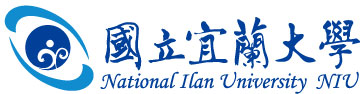 2024年職涯發展季：校園徵才簡表日期：113年3月27日(星期三)地點：本校學生活動中心公司名稱公司名稱錠嵂保險經紀人股份有限公司錠嵂保險經紀人股份有限公司錠嵂保險經紀人股份有限公司錠嵂保險經紀人股份有限公司錠嵂保險經紀人股份有限公司屬性屬性□資訊通訊  □生產製造□貿易業務  □補教文化□餐飲服務  □物流倉儲 ■其他  保險業          □資訊通訊  □生產製造□貿易業務  □補教文化□餐飲服務  □物流倉儲 ■其他  保險業          營利事業統一編號營利事業統一編號8630085786300857863008578630085786300857屬性屬性□資訊通訊  □生產製造□貿易業務  □補教文化□餐飲服務  □物流倉儲 ■其他  保險業          □資訊通訊  □生產製造□貿易業務  □補教文化□餐飲服務  □物流倉儲 ■其他  保險業          公司地址公司地址105台北市南京東路三段270號7樓105台北市南京東路三段270號7樓105台北市南京東路三段270號7樓105台北市南京東路三段270號7樓105台北市南京東路三段270號7樓電話/傳真電話/傳真09217111220921711122聯絡人/職稱聯絡人/職稱陳鴻源 / 襄理陳鴻源 / 襄理陳鴻源 / 襄理陳鴻源 / 襄理陳鴻源 / 襄理E-mailE-mailA03859@gmail.comA03859@gmail.com公司簡介公司簡介www.lawbroker.com.tw 請上網站詳閱www.lawbroker.com.tw 請上網站詳閱www.lawbroker.com.tw 請上網站詳閱www.lawbroker.com.tw 請上網站詳閱www.lawbroker.com.tw 請上網站詳閱www.lawbroker.com.tw 請上網站詳閱www.lawbroker.com.tw 請上網站詳閱www.lawbroker.com.tw 請上網站詳閱www.lawbroker.com.tw 請上網站詳閱福利制度福利制度www.lawbroker.com.tw 請上網站詳閱www.lawbroker.com.tw 請上網站詳閱www.lawbroker.com.tw 請上網站詳閱www.lawbroker.com.tw 請上網站詳閱www.lawbroker.com.tw 請上網站詳閱www.lawbroker.com.tw 請上網站詳閱www.lawbroker.com.tw 請上網站詳閱www.lawbroker.com.tw 請上網站詳閱www.lawbroker.com.tw 請上網站詳閱徵才職稱及條件職缺名稱名額科系科系工作內容工作內容工作內容工作內容工作內容薪資待遇徵才職稱及條件壽險業務員8不限不限壽險規劃，團保規劃，壽險規劃，團保規劃，壽險規劃，團保規劃，壽險規劃，團保規劃，壽險規劃，團保規劃，5萬(專案)徵才職稱及條件產險業務員8不限不限產險規劃，公共意外，產險規劃，公共意外，產險規劃，公共意外，產險規劃，公共意外，產險規劃，公共意外，5萬(專案)徵才職稱及條件徵才職稱及條件學生需準備履歷學生需準備履歷■是  □ 否■是  □ 否進行現場
面試/徵才■是  □ 否需求類型需求類型■全職  □工讀■全職  □工讀■全職  □工讀